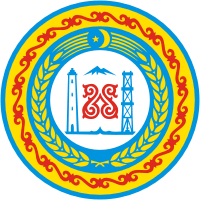 АДМИНИСТРАЦИЯ ШАТОЙСКОГО МУНИЦИПАЛЬНОГО  РАЙОНА ЧЕЧЕНСКОЙ  РЕСПУБЛИКИРАСПОРЯЖЕНИЕот 23.08.2016г.                               с. Шатой	                                     № 158О создании временного оперативного штаба по обеспечению безопасности дорожного движения на территории Шатойского муниципального района В целях обеспечения безопасности дорожного движения на территории Шатойского муниципального района и во исполнение протокола заседания республиканского оперативного штаба по обеспечению безопасности дорожного движения на территории Чеченской Республики от 09 августа 2016 года № 2-2016, 1. Образовать и утвердить состав оперативного штаба согласно приложению № 1;2. Утвердить план работы оперативного штаба согласно приложению № 2;3. Контроль за исполнением данного распоряжения возложить на заместителя главы администрации Шатойского муниципального района Капланова И.З.;4. Настоящее распоряжение вступает в силу с момента его подписания.    И.о. главы администрации                                                    Р.Р. ШовлаховПриложение № 1к распоряжению администрацииШатойского муниципального районаот_____________№________                                                                                      			  			                                                   Состав оперативного штаба Председатель оперативного штаба:Заместитель главы администрации Шатойского муниципального района                                             И.З. Капланов Зам. председателя оперативного штаба:Начальник ОГБДД отдела МВД России по Шатойскому району                                                         Л.С. Махматхажинов  Кадий Шатойского муниципального района                                   А.Х. Элебаев Секретарь оперативного штаба:Главный специалист межотраслевого отделаадминистрации Шатойского муниципального района                Д.А. Талхигова  Члены оперативного штаба:Начальник межотраслевого отделаадминистрации Шатойского муниципального района                 М.А. Баканаев Главный специалист межотраслевого отделаадминистрации Шатойского муниципального района                 М.Х. ТимешовКонсультант главы администрации Шатойского муниципального района                                    А.Л. Абдулвахидов Начальник отдела образования Шатойского муниципального района                                                                   Т.У-А. ВахаевДиректор Шатойского ГУДЭП                                                            А.С. ЯхъяевГлавы администраций сельских поселений Приложение № 2к распоряжению администрации Шатойского муниципального районаот ________________№_________План оперативного штаба по обеспечению безопасности дорожного движения на территории Шатойского муниципального района  № п/пРассматриваемые вопросыРассматриваемые вопросыСрок исполненияОтветственный1Проведение рейдовых мероприятий под условными названиями «Скорость», «Пешеход», «Мотоциклист», «Трезвость» с последующим освещением в средствах массовой информации.Проведение рейдовых мероприятий под условными названиями «Скорость», «Пешеход», «Мотоциклист», «Трезвость» с последующим освещением в средствах массовой информации.До конца IV кварталаотдел МВД России по Шатойскому району2Проведение мероприятий в образовательных учреждениях по профилактике детского дорожно-транспортного травматизма в рамках акций «Внимание – дети!», «Ребенок – главный пассажир», «Дорога без опасности»Проведение мероприятий в образовательных учреждениях по профилактике детского дорожно-транспортного травматизма в рамках акций «Внимание – дети!», «Ребенок – главный пассажир», «Дорога без опасности»До конца IV кварталаотдел МВД России по Шатойскому району, Отдел образования3О состоянии организации проведения внешкольных мероприятий, направленных на приобретение и отработку детьми навыков безопасного поведения на улицах и дорогах О состоянии организации проведения внешкольных мероприятий, направленных на приобретение и отработку детьми навыков безопасного поведения на улицах и дорогах До конца IV кварталаотдел МВД России по Шатойскому району, отдел образования4О состоянии готовности дорожно – коммунальных служб к работе по обеспечению безопасности дорожного движения в зимний период 2016-2017 гг.О состоянии готовности дорожно – коммунальных служб к работе по обеспечению безопасности дорожного движения в зимний период 2016-2017 гг.До конца IV кварталаГУДЭП Шатойского муниципального района5Проведение рейдовых  мероприятий и профилактические работы с водителями автотранспортных средствПроведение рейдовых  мероприятий и профилактические работы с водителями автотранспортных средствПроведение рейдовых  мероприятий и профилактические работы с водителями автотранспортных средствРуководитель МОПД «Ахмат», отдел МВД России по Шатойскому району, телеоператор администрации района, глава и имам сельского поселения  5с. А-Шериповас 05 по 06 сентября 2016г.с 05 по 06 сентября 2016г.Руководитель МОПД «Ахмат», отдел МВД России по Шатойскому району, телеоператор администрации района, глава и имам сельского поселения  5с. Юкерч-Келойс 12 по 13 сентября 2016г.с 12 по 13 сентября 2016г.Руководитель МОПД «Ахмат», отдел МВД России по Шатойскому району, телеоператор администрации района, глава и имам сельского поселения  5с. Памятойс 14 по 15 сентября 2016г.с 14 по 15 сентября 2016г.Руководитель МОПД «Ахмат», отдел МВД России по Шатойскому району, телеоператор администрации района, глава и имам сельского поселения  5с. Шатой с 19 по 20 сентября 2016г.с 17 по 18 октября 2016г.с 25 по 26 октября 2016г.с 12 по 13 декабря 2016г.с 20 по 21 декабря 2016г.с 19 по 20 сентября 2016г.с 17 по 18 октября 2016г.с 25 по 26 октября 2016г.с 12 по 13 декабря 2016г.с 20 по 21 декабря 2016г.Руководитель МОПД «Ахмат», отдел МВД России по Шатойскому району, телеоператор администрации района, глава и имам сельского поселения  5с. Вашендаройс 21 по 22 сентября 2016г.с 21 по 22 сентября 2016г.Руководитель МОПД «Ахмат», отдел МВД России по Шатойскому району, телеоператор администрации района, глава и имам сельского поселения  5с. Нихалойс 26 по 27 сентября 2016г.с 26 по 27 сентября 2016г.Руководитель МОПД «Ахмат», отдел МВД России по Шатойскому району, телеоператор администрации района, глава и имам сельского поселения  5с. Борзойс 28 по 29 сентября 2016г.с 28 по 29 сентября 2016г.Руководитель МОПД «Ахмат», отдел МВД России по Шатойскому району, телеоператор администрации района, глава и имам сельского поселения  5с. Вярдыс 03 по 04 октября 2016г.с 03 по 04 октября 2016г.Руководитель МОПД «Ахмат», отдел МВД России по Шатойскому району, телеоператор администрации района, глава и имам сельского поселения  5с. Зоныс 05 по 06 октября 2016 г. с 01 по 02 ноября 2016г.с 08 по 09 ноября 2016г.с 22 по 23 ноября 2016г. с 05 по 06 октября 2016 г. с 01 по 02 ноября 2016г.с 08 по 09 ноября 2016г.с 22 по 23 ноября 2016г. Руководитель МОПД «Ахмат», отдел МВД России по Шатойскому району, телеоператор администрации района, глава и имам сельского поселения  6Ежедневно освещать работу оперативного штаба по обеспечению безопасности дорожного движения на официальном сайте администрации Шатойского муниципального района и опубликовать в районной газете «Ламанан аз»До конца IV кварталаДо конца IV кварталаТелеоператор администрации района – Чабагаев Эмин и главный редактор газеты «Ламанан аз»  – Саламов М.М.7По итогам сбора информации, предоставлять информацию в Совет экономической и общественной безопасности Чеченской Республики Ежемесячно до 5 числаЕжемесячно до 5 числаСекретарь районного оперативного штаба по обеспечению безопасности дорожного движения на территории Шатойского муниципального района 